Lebanon Outing Club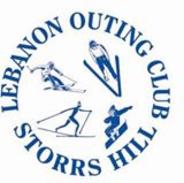 MEMBERSHIP APPLICATIONPLEASE PRINT ALL INFORMATION CLEARLYName__________________________________________________________________Family Members Names_________________________________________________________________Mailing Address__________________________________________________________________City__________________________________ State_____________ Zip Code________________Phone (____) __________________________ Alt Phone (____) __________________________Email___________________________________________________________________ (Checks Payable to LOC) How did you learn about The Lebanon Outing Club? (mark all that apply)___Website ___Friend ___ Lebanon Rec. Dept. ___Newspaper ____Social Media ____Other (if so, what? ____________)**************************************************************************************************Please mark all your interests (mark all that apply):___Skiing   ___Snowboarding   ___Ski Jumping   ___Snowshoeing ___Cross Country___VolunteeringPlease mark any volunteer opportunities you would like to find out more information on:___Lessons ___ Ski Jumping ___Snow Making ___Kitchen ___Ski Patrol ___Lodge Maintenance  ___Trail Maintenance ___Lift Attendant ___Events ___ Fund raising ___Other (if so, what? ______________________)**************************************************************************************************DISCLAIMER/WAIVER: I do hereby absolve, release and waive any and all liability claims or demands against The Lebanon Outing Club, its officers, directors and each and every member thereof which may arise out of or be related to any injury, damage or particular loss to me or any member of my family by reason of such Club membership and participation in Club sponsored activities.SIGNATURE_________________________________________(Required) Date_______________________**************************************************************************************************For LOC records ONLY:Amount Paid____ Check #_______________ Cash_____ Date_____ Card Completed___